Справкапо итогам межведомственного рейда по выявлению несовершеннолетних обучающихся, систематически пропускающих / не посещающих учебные занятия без уважительной причины12 ноября 2020 года в общеобразовательных организациях Никольского района проведена документарная проверка по выявлению несовершеннолетних обучающихся, систематически пропускающих / не посещающих учебные занятия без уважительной причины.Цель проверки: выявление несовершеннолетних учащихся, уклоняющихся от учебы,  отслеживание системы учета пропусков уроков учащимися.Методисту Управления образования администрации Никольского района Казенновой В.А. были направлены сведения об отсутствующих обучающихся согласно установленной форме:Информация об учащихся,не присутствующих на занятиях «   _»	2020 годаУказать следующие сведения:На основании данных, представленных образовательными организациями, установлено следующее:1.Во всех проверяемых общеобразовательных организациях существует система учета пропусков уроков учащимися, ежедневно ведется документация (регистрационные журналы, табели учета посещаемости).2.Ежедневно до 10.00 ч. в Управления образования администрации Никольского района направляются сведения о посещаемости учащимися учебных занятий.3.По состоянию на 11.11.2020 общая численность обучающихся 1-11 классов составляет 2705 человек, отсутствуют - 337 человек (Приложение).4.	Из 328 обучающихся отсутствующих-	297 человек отсутствуют по болезни;-	9 человек отсутствуют по уважительной причине (9человек – по заявлениям родителей);-	отсутствующих без уважительной причины нет.12.11.2020Заместитель председателя комиссии 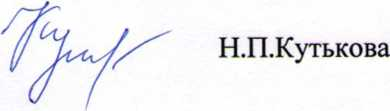 по делам несовершеннолетних и защите их прав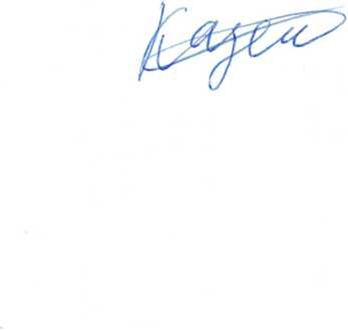 методист Управления образованияадминистрации Никольского района Казеннова В.А.Приложение: на 1 л. в 1 экз.Всего учащихс я 1-11классов в образов ательно м учрежде нииНе при сутс тву ютПоболез ниИное, по уважительной причине (конкретно): в санатории, в лагере, позаявлению родителей, на конкурсе, насоревнованиях и др.Без уважите льной причины* (прилож итьсписок)Врозыск е* (прило житьсписок)В ЦВСНП УВД*(приложит ь список)По неизвес тной причин е * (прило житьсписок)Ф.И.О. учащегосяГод рожденияШколаКлассСостоит ли на учете в ПДН ОВДПричина отсутствияМеры,	принимаемые	по	устранению	причин	и	условий, способствующих уклонению от учебы несовершеннолетних:-посещение по месту жительства-оказание психолого-педагогической помощи, чел- оказание материальной помощи, чел.ОУВсего 1-11класс ы11.11.20211.11.20211.11.20211.11.202ОУВсего 1-11класс ыНе при сут сву ютПо уважител ьной причинеПо уважител ьной причинеБез ув. при чин ыБез ув. прич иныОУВсего 1-11класс ыНе при сут сву ютБол езньИн оеБез ув. при чин ыБез ув. прич иныМБОУ СОШ №178158553--МБОУ СОШ №256449472--МБОУ СОШ №340344431--МБОУ СОШ №444357561--МБОУ СОШ с.Б.Кеньша3022---СБОУ СОШ с.Столыпино741212---МБОУ СОШ ст.Ночка7818171--МБОУ СОШ р.п.Сура19933321--